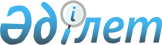 Об утверждении нормативов затрат на содержание одной головы маточного 
поголовья (коров) на период зимовки 2010 - 2011 годов
					
			Утративший силу
			
			
		
					Решение акима Восточно-Казахстанской области от 13 декабря 2010 года N 12. Зарегистрировано Департаментом юстиции Восточно-Казахстанской области 20 декабря 2010 года за N 2540. Утратило силу решением акима Восточно - Казахстанской области от 29 марта 2011 года № 1

      Сноска. Утратило силу решением акима Восточно - Казахстанской области от 29.03.2011 № 1.      В соответствии с пунктом 2 статьи 29, пунктом 3 статьи 37 Закона Республики Казахстан «О местном государственном управлении и самоуправлении в Республике Казахстан», в целях реализации постановления Правительства Республики Казахстан от 30 ноября 2010 года № 1285 «О выделении средств из резерва Правительства Республики Казахстан», РЕШИЛ:



      1. Утвердить нормативы затрат на содержание одной головы маточного поголовья (коров) на период зимовки 2010 - 2011 годов, согласно приложениям 1, 2 к настоящему решению.



      2. Настоящее решение вводится в действие по истечении десяти календарных дней после дня его первого официального опубликования.

       Аким области                         Б. Сапарбаев

 

Приложение 1 к решению акима

Восточно-Казахстанской области

от 13 декабря 2010 года № 12 Нормативы

затрат на содержание одной головы маточного поголовья (коров

мясного направления продуктивности)      Вид животных: крупный рогатый скот (мясного направления)

      Производственная группа: основное стадо с молодняком до 8 месяцев

      Основная продукция: мясо

      Продуктивность: выход мяса на 1 структурную голову 150 кг в живой массе      Начальник управления

      сельского хозяйства

      Восточно-Казахстанской области             Д. Селиханов

Приложение 2 к решению акима

Восточно-Казахстанской области

от 13 декабря 2010 года № 12 Нормативы

затрат на содержание одной головы маточного поголовья (коров

молочного направления продуктивности)      Вид животных: крупный рогатый скот (молочного направления)

      Производственная группа: основное стадо с молодняком до 8 месяцев

      Основная продукция: молоко;

      Продуктивность: 2800 кг молока на 1 корову, выход мяса на 1 структурную голову 110 кг в живой массе      Начальник управления

      сельского хозяйства

      Восточно-Казахстанской области             Д. Селиханов
					© 2012. РГП на ПХВ «Институт законодательства и правовой информации Республики Казахстан» Министерства юстиции Республики Казахстан
				Статья затратЕдиница измеренияЗатраты на 1 голову основного стада с молодняком до 8 месяцевЗатраты трудачеловек-час120Оплата труда с начислениямитенге23400Кормацентнеров корма единиц30,0Корматенге17550Затраты на содержание основных средствтенге1141Топливо (горюче-смазочные материалы)тенге2445Электроэнергиятенге1032Затраты на водутенге638Транспортные услугитенге469Запчасти, ремонтно-строительные работытенге2293Оплата услугтенге284Прочие затратытенге3386Всего прямых затрат на 1 головутенге52638Статья затратЕдиница измеренияЗатраты на 1 голову основного стада с молодняком до 8 месяцевЗатраты трудачеловек-час180Оплата труда с начислениямитенге35100Кормацентнеров корма единиц37,0Корматенге26 640Затраты на содержание основных средствтенге2388Топливо (горюче-смазочные материалы)тенге3675Электроэнергиятенге2581Затраты на водутенге669Транспортные услугитенге573Запчасти, ремонтно-строительные работытенге3108Оплата услугтенге413Прочие затратытенге9377Всего прямых затрат на 1 головутенге84524